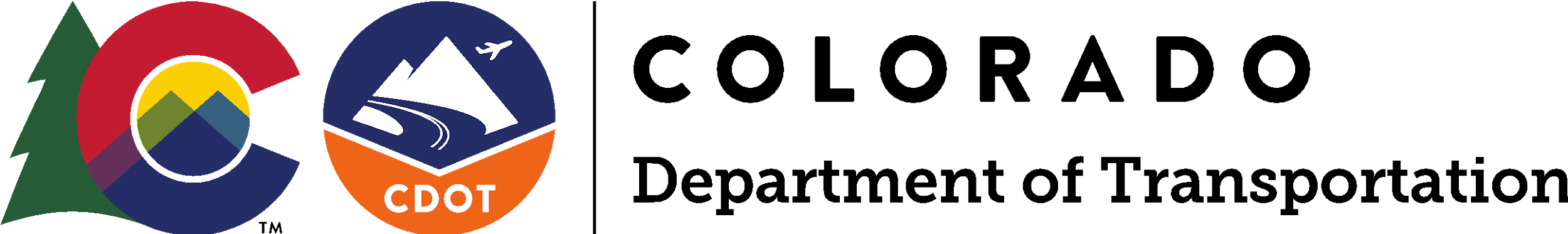 
October 14, 2021MISCELLANEOUS RULEMAKING PUBLIC NOTICETransportation Commission of Colorado Rules Governing Statewide Transportation Planning Process and Transportation Planning Regions2 CCR 601-22Code of Colorado Regulations eDocket Tracking Number: 2021-00508On August 13, 2021, the Colorado Department of Transportation (CDOT) on behalf of the Transportation Commission of Colorado (Commission) filed a Notice of Proposed Rulemaking with the Colorado Secretary of State and the Department of Regulatory Agencies. The Commission initially noticed the deadline for written public comments to be October 15, 2021 by midnight. Based on written comments and public testimony that has been received, the Commission has decided to extend the time period to submit written comments on the proposed rulemaking to November 18, 2021 by noon MST (12:00 p.m.).Pursuant to section 24-4-103(2.5), C.R.S., this is an additional notice to extend the deadline to submit written comments. The written comment deadline is now November 18, 2021, by noon MST. This Notice will be posted on CDOT’s website at https://www.codot.gov/business/rules/proposed-rules.